2 класс по 4-лет ДООП«Рисунок»Тема: Выполнение рисунка натюрморта с натуры. Линейное построение предметов быта» Практическое задание:  Выявление конструктивной основы предметов.Материал: бумага А4-А3, карандаш различной твердости.Посмотрите видео переходя по ссылке. https://youtu.be/RA7T_K2H13A«Живопись»Постановка из разнохарактерных по форме , цвету и материалу предметов.Тема : Натюрморт с натуры акварелью. Материал: акварель, бумага А4-А3, освещение естественное.Задача: развитие колористического видения. Богатство цветовых оттенков. Цветовая гармония и цельность этюда.Посмотрите видео переходя по ссылке: https://youtu.be/IwoE9h2lCT0           «Композиция станковая»Тема : Композиция «Весна». Задача: развитие наблюдательности. Передача состояния весенней погоды.   Цветовая гармония, цельность композиции.Размер листа А3. Материал: акварель, гуашь.Примеры работ: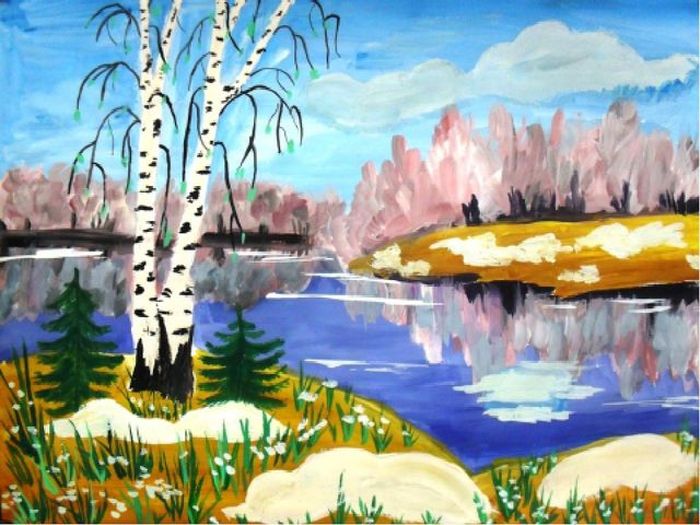 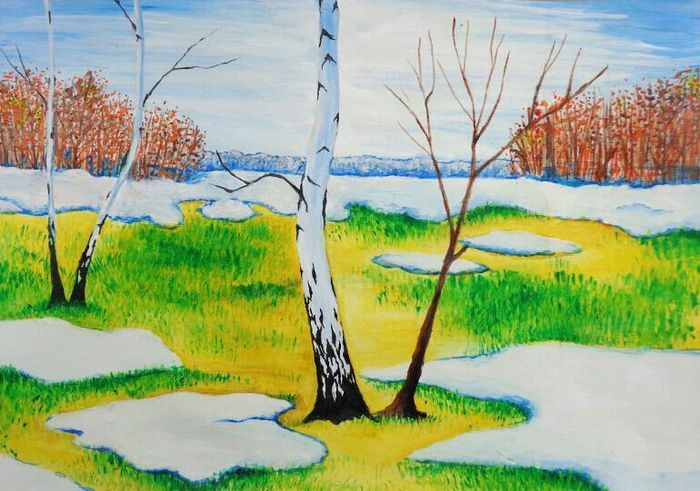  «Композиция прикладная»Тема : Кистевая роспись. ГжельМатериал:   гуашь. лист А4.  Посмотрите видео::https://youtu.be/v0xVvsHt2JE «Беседы об искусстве»Тема: «Искусство древней Греции» ссылка на видео:		https://youtu.be/0JW2-NxquA8